Unit 1 Lesson 5: Sequences are Functions1 Bowling for Triangles (Part 1) (Warm up)Student Task StatementDescribe how to produce one step of the pattern from the previous step.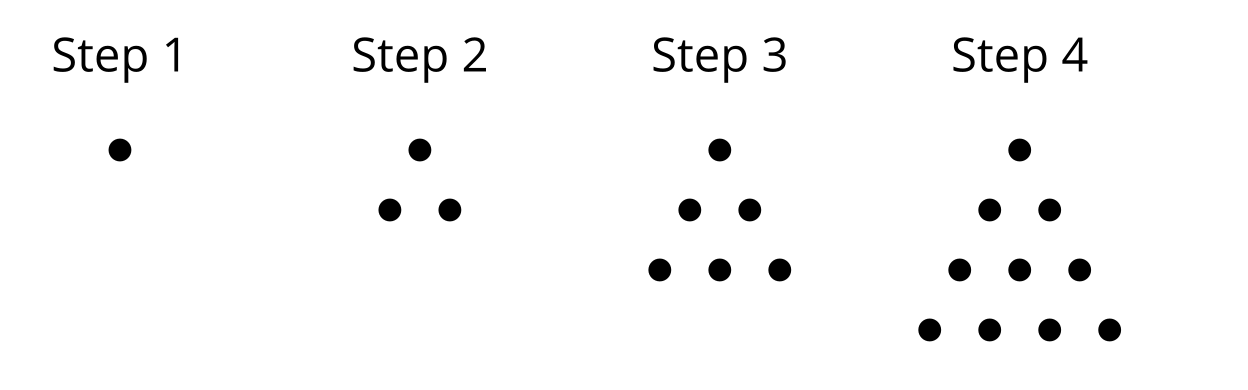 2 Bowling for Triangles (Part 2)Student Task StatementHere is a visual pattern of dots. The number of dots  is a function of the step number .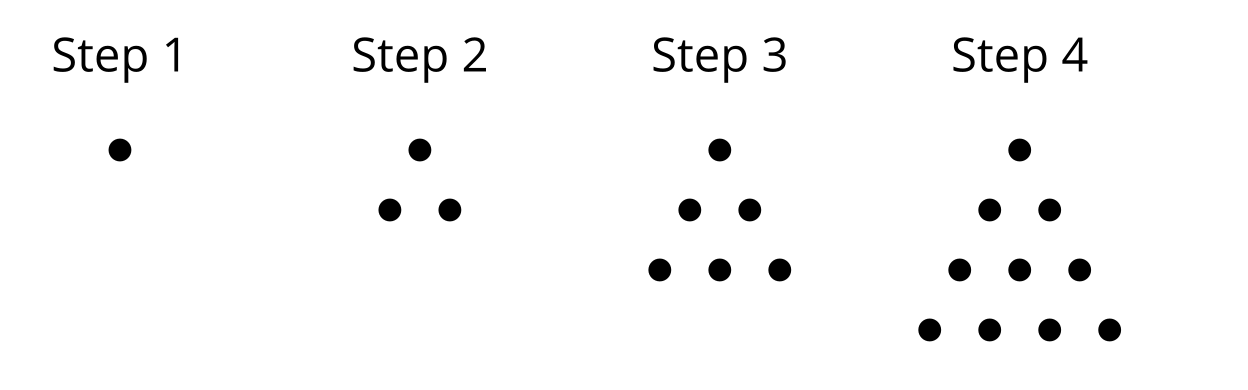 What values make sense for  in this situation? What values don't make sense for ?Complete the table for Steps 1 to 5.Following the pattern in the table, write an equation for  in terms of the previous step. Be prepared to explain your reasoning.3 Let's Define Some SequencesStudent Task StatementUse the first 5 terms of each sequence to state if the sequence is arithmetic, geometric, or neither. Next, define the sequence recursively using function notation.: 30, 40, 50, 60, 70, . . .: 80, 40, 20, 10, 5, 2.5, . . .: 1, 2, 4, 8, 16, 32, . . .:  . . .: 20, 13, 6, -1, -8, . . .: 1, 3, 7, 15, 31, . . .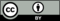 © CC BY 2019 by Illustrative Mathematics®112345